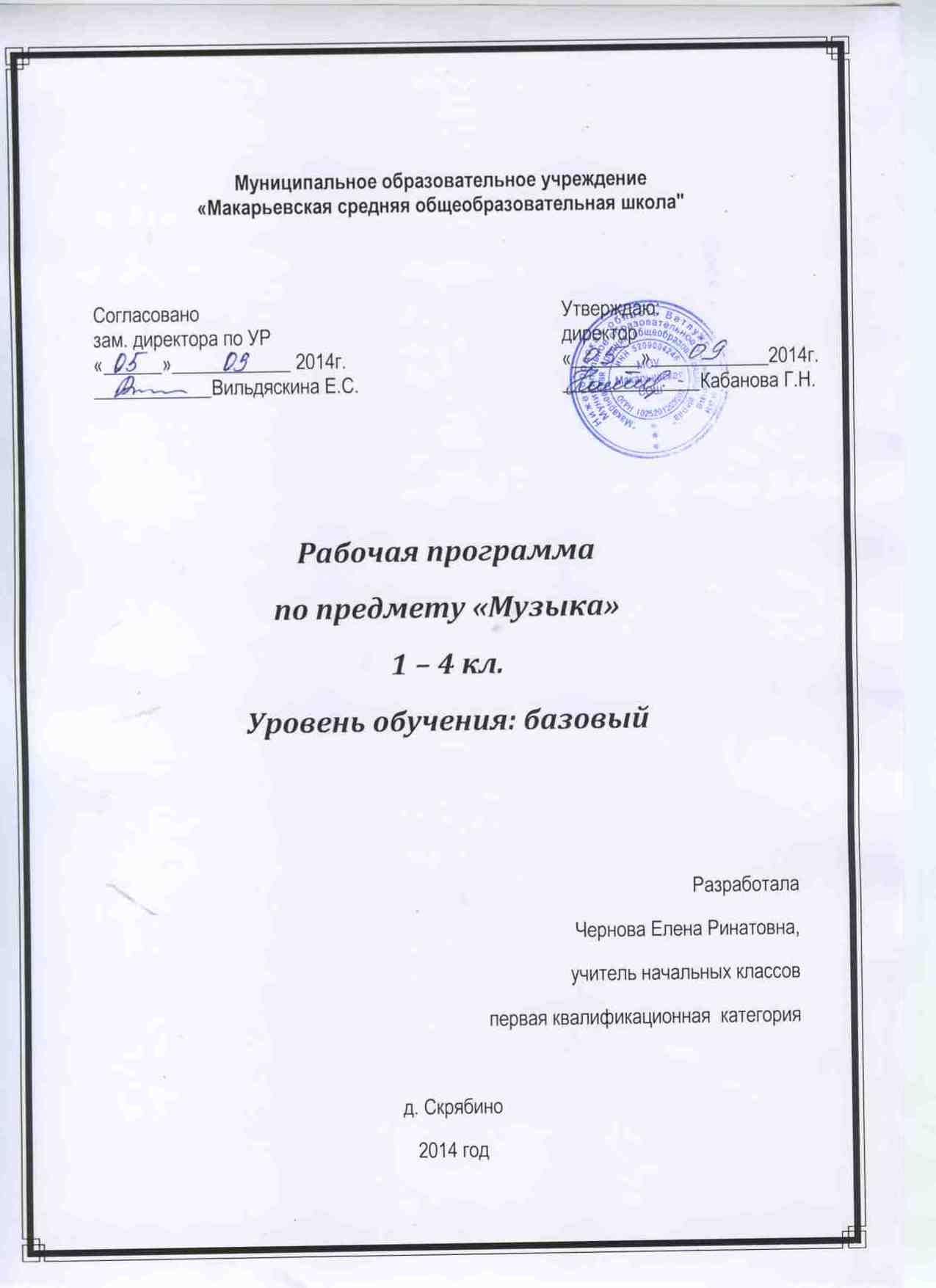 МУЗЫКАПояснительная записка	Рабочая программа по предмету «Музыка» составлена на основе Федерального государственного образовательного стандарта начального общего образования, Примерной программы начального общего образования по музыке для образовательных учреждений, авторской рабочей программы Г.П.Сергеевой, Е.Д. Критской, Т.С.Шмагиной «Музыка. 1-4 классы»В УМК «Музыка», в каждом из которых представлены подразделы, включает изучение основных пластов мирового музыкального искусства: фольклора, духовной музыки, произведений композиторов-классиков, сочинений современных композиторов. Приоритетным в данной программе является введение ребенка в мир музыки через интонации, темы и образы русской музыкальной культуры. При этом произведения отечественного музыкального искусства рассматриваются в контексте мировой художественной культуры. Освоение образцов музыкального фольклора предполагает изучение основанных жанров фольклорных сочинений, народных обрядов, обычаев и традиций. Включение в программу произведений духовной музыки базируется на культурологическом подходе, который дает возможность учащимся осваивать духовно-нравственные ценности как неотъемлемую часть мировой музыкальной культуры. 	При обучении Музыке учащихся 1-4 классов на первом плане перед учителем стоит развитие культурологической компетенции учащегося, его интеллектуальных, творческих способностей.Ведущей целью обучения музыке на I ступени обучения является – формирование музыкальной культуры, как неотъемлемой части духовной культуры школьников. Доминирующими аспектами на уроке музыки являются три аспекта: познавательный, развивающий и воспитательный. В связи с этим в содержание обучения на уроке музыки включены: музыкальные знания, навыки и умения, которые призваны обеспечить освоение музыкального материала, формировать музыкальную культуру младших школьников, воспитывать их музыкальный вкус, потребность общения с высокохудожественной музыкой в современных условиях. Учебный аспект: систематизация, обобщение и дальнейшее закрепление материала, пройденного ранее, в соответствии с требованиями государственного стандарта.Познавательный - это основной и определяющий цели урока аспект. Он складывается из выполнения следующих требований:Учить и научить каждого ученика самостоятельно добывать знания. Осуществлять выполнение главных требований к овладению знаниями: полноту, глубину, осознанность, систематичность, системность, гибкость, глубину, оперативность, прочность. Формировать навыки и уменияФормировать то, что учащийся должен познать, уметь в результате работы на уроке.Развивающий аспект: интеллектуальное развитие обучающихся является одной из главных задач на уроке музыки. Интеллектуальное развитие обеспечивается: информативной насыщенностью уроков, организацией процесса обучения.Воспитательный аспект: в УМК включены материалы, обладающие широкими воспитательными возможностями, ориентированные на усвоение общечеловеческих ценностей.Ведущими формами работы с учащимися определены следующие: фронтальная, групповая и индивидуальная.При обучении школьников музыке в зависимости от целей и задач 1-4 года обучения, системы уроков используются элементы таких современных подходов и технологий обучения: -здоровьесберегающие технологии;           -применение современных технических средств обучения (компьютер, видео, музыкальный центр, демонстрация на уроках презентаций;          -использование CD, DVD, MP3-дисков с записями лучших образцов классической музыкиПРОГРАММА1 КЛАСС  (33 ч.)Раздел 1. Музыка вокруг нас (16 ч.)Музыка и её роль в повседневной жизни человека. Композитор – исполнитель – слушатель. Песни, танцы и марши – основа многообразных жизненно-музыкальных впечатлений детей. Музы водят хоровод. Мелодия – душа музыки. Образы осенней природы в музыке. Словарь эмоций. Музыкальная азбука. Музыкальные инструменты: свирель, дудочка, рожок, гусли, флейта, арфа. Звучащие картины. Русский былинный сказ о гусляре Садко. Музыка в праздновании Рождества Христова. Музыкальный театр: балет.Первые опыты вокальных, ритмических и пластических импровизаций. Выразительное исполнение сочинений разных жанров и стилей.Раздел 2. Музыка и ты (17ч.)	Музыка в жизни ребёнка. Образы родного края. Роль поэта, художника, композитора в изображении картин природы (слова – краски – звуки). Образы утренней и вечерней природы в музыке. Музыкальные портреты. Разыгрывание музыкальной сказки. Образы защитников Отечества в музыке. Мамин праздник и музыкальные поздравления. Музыкальные инструменты: лютня, клавесин, фортепиано, гитара. Звучащие картины. Алжирская сказка «Чудесная лютня». Музыка в цирке. Музыкальный театр: опера. Музыка в кино. Афиша музыкального спектакля, программа концерта. Музыкальный словарик.	Выразительное, интонационно осмысленное исполнение сочинений разных жанров и стилей. 2 КЛАСС  (34 ч.)Раздел 1. Россия – родина моя (3 ч.)	Образы родного края в музыке. Песенность, как отличительная черта русской музыки. Музыкальный пейзаж. Государственные символы России. Гимн – главная песня нашей Родины: герб, флаг. Средства музыкальной выразительности. Художественные символы России (Московский Кремль, храм Христа Спасителя, Большой театр).	Выразительное, интонационно осмысленное исполнение сочинений разных жанров и стилей.Раздел 2. День, полный событий (6 ч.)	Мир ребёнка в музыкальных интонациях, темах и образах детских пьес П. Чайковского и С. Прокофьева. Песенность, танцевальность, маршевость в пердаче содержания и эмоционального строя музыкальных сочинений. Природа, детские игры и забавы, сказка в музыке, колыбельные песни. Своеобразие музыкального языка композиторов, сходство и различие. Музыкальный инструмент – фортепиано, его выразительные возможности. Звучащие картины. 	Выразительное, интонационно осмысленное исполнение сочинений разных жанров и стилей.Раздел 3. О России петь – что стремиться в храм (5 ч.)	Колокольные звоны России: набат, трезвон, благовест. Звучащие картины. Музыкальный пейзаж. Святые земли Русской: Александр Невский, Сергий Радонежский. Воплощение их образов в музыке различных жанров. Народные песнопения, кантата. Жанр молитвы. Праздники Русской православной церкви. Рождество Христово. Рождественские песнопения и колядки.	Выразительное, интонационно осмысленное исполнение сочинений разных жанров и стилей.Раздел 4. Гори, гори ясно, чтобы не погасло! (4 ч.)	Фольклор – народная мудрость. Русские народные инструменты. Оркестр русских народных инструментов. Мотив, напев, наигрыш. Вариации в русской народной музыке. Ритмическая партитура. Музыка в народном стиле. Традиции народного музицирования. Обряды и праздники русского народа: проводы зимы (Масленица), встреча весны.  	Разыгрывания народных песен: песня-игра, песня-диалог, песня-хоровод. Опыты сочинения мелодий на тексты народных песенок, закличек, потешек. Выразительное, интонационно осмысленное исполнение сочинений разных жанров и стилей.Раздел 5. В музыкальном театре (5 ч.)	Опера и балет. Многообразие сюжетов и образов музыкального спектакля. Песенность, танцевальность, маршевость в опере и балете. Симфонический оркестр. Роль дирижёра, режиссёра, художника в создании музыкального спектакля. Элементы оперного и балетного спектаклей. Увертюра. Музыкальные темы – характеристики действующих лиц. Детский музыкальный театр. 	Ролевая игра в дирижёра. Сценическое воплощение учащимися отдельных фрагментов музыкального спектакля. Выразительное, интонационно осмысленное исполнение тем-характеристик действующих лиц опер и балетов. Раздел 6. В концертном зале (5 ч.)	Жанровое многообразие инструментальной и симфонической музыки. Симфоническая сказка С. Прокофьева: тембры инструментов и различных групп инструментов симфонического оркестра. Музыкальная живопись. Выразительность и изобразительность образов музыки В.-А. Моцарта, М. Мусоргского. Жанры симфонической музыки: увертюра, симфония. Партитура. Взаимодействие тем-образов: повтор, контраст.   	Выразительное, интонационно осмысленное исполнение сочинений разных жанров и стилей.Раздел 7. Чтоб музыкантом быть, так надобно уменье (6ч.)Композитор – исполнитель – слушатель. Интонационная природа музыки. Музыкальная речь и музыкальный язык. Музыкальные инструменты – орган. Выразительность и изобразительность музыки. Жанры музыки. Сочинения И.-С. Баха, М. Глинки, В.-А. Моцарта, Г. Свиридова, Д. Кабалевского. Музыкальные и живописные пейзажи (мелодия – рисунок, лад – цвет). Международные конкурсы исполнителей. Темы, сюжеты, и образы музыки С. Прокофьева, С. Прокофьева. Выразительное, интонационно осмысленное исполнение сочинений разных жанров и стилей.3 КЛАСС  (34 ч)Раздел 1. Россия – родина моя (5 ч.)	Песенность русской музыки. Образы родной природы в романсах русских композиторов. Лирические образы вокальной музыки. Звучащие картины. Образы родины, защитников отечества в различных жанрах музыки: кант, народная песня, кантата, опера. Форма-композиция, приёмы развития и особенности музыкального языка различных произведений. Выразительное, интонационно осмысленное исполнение сочинений разных жанров и стилей.Раздел 2. День, полный событий (4 ч.)	Жизненно-музыкальные впечатления ребёнка с утра до вечера. Образы природы, портрет в вокальной музыке. Выразительность и изобразительность музыки разных жанров (инструментальная пьеса, песня, романс, вокальный цикл, фортепианная сюита, балет и др.) и стилей композиторов (П. Чайковский, С. Прокофьев, М. Мусоргский, Э. Григ). 	Сценическое воплощение отдельных сочинений программного характера. Выразительное, интонационно осмысленное исполнение сочинений разных жанров и стилей.Раздел 3. О России петь – что стремиться в храм (4 ч.)	Древнейшая песнь материнства. Образы Богородицы (Девы Марии) в музыке, поэзии, изобразительном искусстве. Икона Владимирской Богоматери – величайшая святыня Руси.  Праздники Русской православной церкви: Вербное воскресенье (Вход Господень в Иерусалим), Крещение Руси (988 г.). Святые земли Русской – княгиня Ольга и князь Владимир. Песнопения (тропарь, величание) и молитвы в церковном богослужении, песни и хоры современных композиторов, воспевающие красоту материнства, любовь, добро. Выразительное, интонационно осмысленное исполнение сочинений разных жанров и стилей.Раздел 4. Гори, гори ясно, чтобы не погасло! (4 ч.)	Жанр былины в русском музыкальном фольклоре. Особенности повествования (мелодика и ритмика былин). Певцы-гусляры. Образы былинных сказителей (Садко, Баян), певцов-музыкантов (Лель), народные традиции обряды в музыке русских композиторов. Мелодии в народном стиле. Имитация тембров русских народных инструментов звучании симфонического оркестра. Звучащие картины. Сценическое воплощение отдельных фрагментов оперных спектаклей. Выразительное, интонационно осмысленное исполнение сочинений разных жанров и стилей.Раздел 5. В музыкальном театре (6 ч.)	Путешествие в музыкальный театр. Обобщение и систематизация жизненно-музыкальных представлений школьников об особенностях оперного и балетного спектаклей. Сравнительный анализ музыкальных тем-характеристик действующих лиц, сценических ситуаций, драматургии в операх и балетах (М. Глинка, К.-В. Глюк, Н. Римский-Корсаков, П. Чайковский).  Мюзикл – жанр лёгкой музыки (Р. Роджерс, А. Рыбников).  Особенности музыкального языка, манеры исполнения. Сценическое воплощение учащимися отдельных фрагментов музыкальных спектаклей. Выразительное, интонационно осмысленное исполнение сочинений разных жанров и стилей.Раздел 6. В концертном зале (6 ч.)	Жанр инструментального концерта. Мастерство композитора и исполнителей в воплощении диалога солиста и симфонического оркестра. «Вторая жизнь» народной песни в инструментальном концерте (П. Чайковский). Музыкальные инструменты: флейта, скрипка, их выразительные возможности (И.-С. Бах, К.-В. Глюк, Н. Паганини, П. Чайковский). Выдающиеся скрипичные мастера и исполнители. Звучащие картины. Контрастные образы программной сюиты, симфонии. Особенности драматургии. Музыкальная форма (двухчастная, трёхчастная, вариационная). Темы, сюжеты и образы музыки Л. Бетховена. Выразительное, интонационно осмысленное исполнение сочинений разных жанров и стилей.Раздел 7. Чтоб музыкантом быть, так надобно уменье (5 ч.)	Музыка – источник вдохновения, надежды и радости жизни. Роль композитора, исполнителя, слушателя в создании и бытовании музыкальных сочинений.  Сходство и различие музыкальной речи разных композиторов. Образы природы в музыке Г. Свиридрва. Музыкальные иллюстрации .	Джаз – искусство ХХ века. Особенности мелодики, ритма, тембров инструментов, манеры исполнения в джазовой музыке. Импровизация как основа джаза. Дж. Гершвин и симфоджаз. Известные джазовые музыканты-исполнители. 	Мир музыки С. Прокофьева. П. Чайковский и Э. Григ – певцы родной природы. Ода как жанр литературного и музыкального творчества. Жанровая общность оды, канта, гимна. Мелодии прошлого, которые знает весь мир. Выразительное, интонационно осмысленное исполнение сочинений разных жанров и стилей.4 КЛАСС (34 ч.)Раздел 1. Россия – родина моя ( 3ч.)	Красота родной земли, человека в народной музыке и сочинениях русских композиторов. Общность интонаций народного и композиторского музыкального творчества. Тайна рождения песни. Многообразие жанров народных песен: колыбельная, плясовая, солдатская, трудовая, лирическая, хороводная и др.; особенности интонаций, ритмов композиционного строения, манеры исполнения. Лирические образы музыки С. Рахманинова (инструментальный концерт, вокализ), патриотическая тема в музыке м. Глинки (опера), С. Прокофьева (кантата). Звучащие картины. Вокальные импровизации на заданный текст. Выразительное, интонационно осмысленное исполнение сочинений разных жанров и стилей.Раздел 2. О России петь – что стремиться в храм (4 ч.)	Нравственные подвиги святых земли русской (княгиня Ольга, князь Владимир, князь Александр Невский, преподобные Сергий Радонежский и Илья Муромец), их почитание и восхваление. Святые Кирилл и Мефодий – создатели славянской письменности. Религиозные песнопения: стихира, тропарь, молитва, величание; особенности мелодики, ритма, исполнения. Праздники в Русской православной церкви: Пасха – «праздников праздник, торжество из торжеств». Церковные и народные традиции праздника. Образ светлого Христова Воскресения в музыке русских композиторов. Выразительное, интонационно осмысленное исполнение сочинений разных жанров и стилей.Раздел 3. День, полный событий ( 5ч.)	«В краю великих вдохновений…». Один день с А. Пушкиным. Михайловское: музыкально-поэтические образы природы, сказок в творчестве русских композиторов (П. Чайковский, М. Мусоргский, Н. Римский-Корсаков, Г. Свиридов и др.). Многообразие жанров народной музыки. Святогорский монастырь: колокольные звоны. Тригорское: музыкально-литературные вечера – романсы, инструментальное музицирование (ансамбль, дуэт). Музыкальность поэзии А. Пушкина.Выразительное, интонационно осмысленное исполнение сочинений разных жанров и стилей.Раздел 4. Гори, гори ясно, чтобы не погасло! (3ч.)	Народная песня – летопись жизни народа и источник вдохновения композиторов разных стран и эпох. Сюжеты, образы, жанры народных песен. Музыка в народном стиле. Приёмы развития: повтор, контраст, вариационность, импровизационность. Единство слова, напева, инструментального наигрыша, движений, среды бытования в образцах народного творчества. Устная и письменная традиция сохранения и передачи музыкального фольклора.	Музыкальные инструменты России: балалайка, гармонь, баян и др. Оркестр русских народных инструментов. Мифы, легенды, предания, сказки о музыке и музыкантах .Вариации в народной и композиторской музыке. Церковные и  народные праздники на Руси: Троица. Икона «Троица» А. Рублёва.Выразительное, интонационно осмысленное исполнение сочинений разных жанров и стилей.Раздел 5. В концертном зале (5 ч.)	Различные жанры и образные сферы вокальной (песня, вокализ, романс, баркарола), камерной инструментальной (квартет, вариации, сюита, соната) и симфонической музыки (симфония, симфоническая увертюра). Особенности музыкальной драматургии (сочинения А. Бородина, П. Чайковского, С. Рахманинова,  Л. Бетховена). Интонации народной музыки в творчестве Ф. Шопена (полонезы, мазурки, вальсы, прелюдии), М. Глинки (баркарола, хота).	Музыкальные инструменты: виолончель, скрипка. Симфонический оркестр. Известные дирижёры и исполнительские коллективы. Выразительное, интонационно осмысленное исполнение сочинений разных жанров и стилей.Раздел 6. В музыкальном театре (6 ч.)	События отечественной истории в творчестве М. Глинки, М. Мусоргского, С. Прокофьева. 	Опера. Музыкальная тема – характеристика действующих лиц. Ария, речитатив, песня, танцы и др. Линии драматургического развития действия в опере. Основные приёмы драматургии: контраст, сопоставление, повтор, вариантность.	Балет. Особенности развития музыкальных образов в балетах А. Хачатуряна, И. Стравинского. Народные мотивы и своеобразие музыкального языка. Восточные мотивы в творчестве русских композиторов. Орнаментальная мелодика. 	Жанры лёгкой музыки: оперетта, мюзикл. Особенности мелодики, ритмики, манеры исполнения.	Сценическое воплощение учащимися отдельных фрагментов музыкальных спектаклей. Выразительное, интонационно осмысленное исполнение сочинений разных жанров и стилей.Раздел 7. Чтоб музыкантом быть, так надобно уменье (7 ч.)	Произведения композиторов-классиков (С. Рахманинов, Н. Римский-Корсаков, Ф. Шопен) и мастерство известных исполнителей (С. Рихтер, С. Лемешев, И. Козловский, М. Ростропович и др.). Сходство и различие музыкального языка разных эпох, композиторов, народов. Музыкальные образы и их развитие в разных жанрах (прелюдия, этюд, соната, симфоническая картина, сюита песня и др.). Интонационная выразительность музыкальной речи. Музыкальные инструменты: гитара. Классические и современные образы гитарной музыки (народная песня, романс, шедевры классики, джазовая импровизация, авторская песня). Обработка. Переложение. Импровизация. Образы былин и сказок в произведениях Н. Римского-Корсакова. Образ Родины в музыке М. Мусоргского.   Выразительное, интонационно осмысленное исполнение сочинений разных жанров и стилей.Общие требования к уровню подготовки выпускника 4 классапо Музыке  за период обучения на 1 ступени образования:- расширение жизненно-музыкальных впечатлений учащихся от общения с музыкой разных жанров, стилей, национальных и композиторских школ;- выявление характерных особенностей русской музыки и музыки народа Коми (народной и профессиональной) в сравнении с музыкой других народов и стран;- воспитание навыков эмоционально-осознанного восприятия музыки, умения анализировать ее содержание, форму, музыкальный язык на интонационно-образной основе;-развитие умения давать личностную оценку музыке, звучащей на уроке и вне школы, аргументировать индивидуальное отношение к тем или иным музыкальным сочинениям;- формирование постоянной потребности общения с музыкой, искусством вне школы, в семье;- развитие навыков художественного, музыкально-эстетического самообразования;- расширение представлений о взаимосвязи музыки с другими видами искусства ( литература, изобразительное искусство, кино, театр) и развитие на этой основе ассоциативно-образного мышления;- совершенствование умений и навыков творческой музыкально-эстетической деятельности.Тематическое планирование 2 классТематическое планирование 3 классТематическое планирование 4 класс№п/пТема урокаПо плануФактическиРоссия – Родина моя (3 часа)Россия – Родина моя (3 часа)Россия – Родина моя (3 часа)Россия – Родина моя (3 часа)1Мелодия2Здравствуй, Родина моя! Моя Россия3Гимн РоссииДень, полный событий (6 часов)День, полный событий (6 часов)День, полный событий (6 часов)День, полный событий (6 часов)4Музыкальные инструменты (фортепиано)5Природа и музыка. Прогулка6Танцы, танцы, танцы…7Эти разные марши. Звучащие картины8Расскажи сказку. Колыбельные. Мама9Обобщающий урок «О России петь – что стремиться в храм» (5 часов)«О России петь – что стремиться в храм» (5 часов)«О России петь – что стремиться в храм» (5 часов)«О России петь – что стремиться в храм» (5 часов)10Великий колокольный звон. Звучащие картины11Святые земли Русской. Князь А. Невский. Сергий Радонежский12 Молитва.13Рождество Христово.14Музыка на новогоднем празднике.“Гори, гори ясно, чтобы не погасло!» (4 часа)“Гори, гори ясно, чтобы не погасло!» (4 часа)“Гори, гори ясно, чтобы не погасло!» (4 часа)“Гори, гори ясно, чтобы не погасло!» (4 часа)15Русские народные инструменты. Плясовые наигрыши. 16Музыка в народном стиле. 17Проводы зимы18Встреча весныВ музыкальном театре (5 часов)В музыкальном театре (5 часов)В музыкальном театре (5 часов)В музыкальном театре (5 часов)19Сказка будет впереди. Детский музыкальный театр.20Опера. Балет21Театр оперы и балета. Волшебная палочка дирижёра22Опера «Руслан и Людмила»23В музыкальном зале.В концертном зале (5 часов)В концертном зале (5 часов)В концертном зале (5 часов)В концертном зале (5 часов)24Симфоническая сказка «Петя и волк».25М.П. Мусоргский «Картинки с выставки»26В музыкальном зале.27Звучит нестареющий Моцарт». Симфония №40.28Мир музыки В.А. Моцарта.«Чтоб музыкантом быть, так надобно уменье…» (6 часов)«Чтоб музыкантом быть, так надобно уменье…» (6 часов)«Чтоб музыкантом быть, так надобно уменье…» (6 часов)«Чтоб музыкантом быть, так надобно уменье…» (6 часов)29Волшебный цветик - семицветик. Музыкальный инструмент - орган.30Все в движении. Попутная песня31Композитор - исполнитель – слушатель.32Выразительность и изобразительность в музыке.33Мир музыки.34Заключительный урок - концерт№п/пТема урокаПо плануФактическиРоссия – Родина моя (5 часов)Россия – Родина моя (5 часов)Россия – Родина моя (5 часов)Россия – Родина моя (5 часов)1Мелодия – душа музыки2Природа и музыка. 3Виват, Россия! Наша слава – Русская держава. 4Кантата «Александр Невский» С.Прокофьева5Опера «Иван Сусанин» М. И. Глинки. День, полный событий (4 часа)День, полный событий (4 часа)День, полный событий (4 часа)День, полный событий (4 часа)6С утра до вечера: музыкальные впечатления ребенка. 7Портрет в музыке. 8Детские образы М.Мусоргского 9Образы вечерней природы. Обобщение темы «День, полный событий».«О России петь – что стремиться в храм» (4 часа)«О России петь – что стремиться в храм» (4 часа)«О России петь – что стремиться в храм» (4 часа)«О России петь – что стремиться в храм» (4 часа)10Два музыкальных обращения к Богородице 11Образ матери в музыке, поэзии, живописи. 12Древнейшая песнь материнства13Праздники Православной церкви.  Вербное воскресенье“Гори, гори ясно, чтобы не погасло!» (4 часа)“Гори, гори ясно, чтобы не погасло!» (4 часа)“Гори, гори ясно, чтобы не погасло!» (4 часа)“Гори, гори ясно, чтобы не погасло!» (4 часа)14Настрою гусли на старинный лад…(былины)15Былина о Садко и Морском царе16Певцы русской старины. Лель мой Лель…17Звучащие картины. Прощание с МасленицейВ музыкальном театре (6 часов)В музыкальном театре (6 часов)В музыкальном театре (6 часов)В музыкальном театре (6 часов)18Опера «Руслан и Людмила» Я славил преданья19Опера «Орфей и Эвридика»20Опера «Снегурочка» Волшебное дитя природы21Полна чудес могучая природа.… В заповедном лесу22Балет «Спящая красавица»23В современных ритмах (мюзиклы)В концертном зале (6 часов)В концертном зале (6 часов)В концертном зале (6 часов)В концертном зале (6 часов)24Музыкальное состязание (концерт)25Музыкальные инструменты (флейта). Звучащие картины26Обобщающий урок 27Музыкальные инструменты (скрипка)28Сюита «Пер Гюнт». Странствия Пер Гюнта29Мир Бетховена. «Героическая»«Чтоб музыкантом быть, так надобно уменье…» (5 часов)«Чтоб музыкантом быть, так надобно уменье…» (5 часов)«Чтоб музыкантом быть, так надобно уменье…» (5 часов)«Чтоб музыкантом быть, так надобно уменье…» (5 часов)30Чудо – музыка. Острый ритм – джаза звуки.31Мир Прокофьева.32Певцы родной природы. Э.Григ, П.Чайковский33Прославим радость на земле34Заключительный урок-концерт№п/пТема урокаПо плануФактическиРоссия – Родина моя (3 часа)Россия – Родина моя (3 часа)Россия – Родина моя (3 часа)Россия – Родина моя (3 часа)1Мелодия. Как сложили песню. 2Звучащие картины. «Ты откуда русская, зародилась музыка?»3Я пойду по полю белому… На великий праздник собралася Русь!«О России петь – что стремиться в храм» (1 час)«О России петь – что стремиться в храм» (1 час)«О России петь – что стремиться в храм» (1 час)«О России петь – что стремиться в храм» (1 час)4Святые земли русской. Илья МуромецДень, полный событий (5 часов)День, полный событий (5 часов)День, полный событий (5 часов)День, полный событий (5 часов)5«Приют спокойствия, трудов и вдохновения…»6«Что за прелесть, эти сказки!» Три чуда7Ярмарочное гулянье. Святогорский монастырь8«Приют, сияньем муз одетый…»9Обобщающий урок«Гори, гори ясно, чтобы не погасло!» (2 часа)«Гори, гори ясно, чтобы не погасло!» (2 часа)«Гори, гори ясно, чтобы не погасло!» (2 часа)«Гори, гори ясно, чтобы не погасло!» (2 часа)10Композитор – имя ему народ. Музыкальные инструменты России11Оркестр русских народных инструментов. «Музыкант-чародей». Белорусская народная сказкаВ концертном зале (5 часов)В концертном зале (5 часов)В концертном зале (5 часов)В концертном зале (5 часов)12Музыкальные инструменты (скрипка, виолончель). Вариации на тему рококо13Старый замок. Счастье в сирени живёт…14Не молкнет сердце чуткое Шопена… Танцы, танцы, танцы…15Патетическая соната. Годы странствий. Царит гармония оркестра16Обобщающий урокДень, полный событий (1 час)День, полный событий (1 час)День, полный событий (1 час)День, полный событий (1 час)17Зимнее утро. Зимний вечерВ музыкальном театре (6 часов)В музыкальном театре (6 часов)В музыкальном театре (6 часов)В музыкальном театре (6 часов)18Опера «Иван Сусанин». Бал в замке польского короля. 19За Русь все стеной стоим…Сцена в лесу20Исходила младёшенька21Русский Восток. Сезам, откройся! Восточные мотивы22Балет «Петрушка»23Театр музыкальной комедии«Чтоб музыкантом быть, так надобно уменье…» (3 часа)«Чтоб музыкантом быть, так надобно уменье…» (3 часа)«Чтоб музыкантом быть, так надобно уменье…» (3 часа)«Чтоб музыкантом быть, так надобно уменье…» (3 часа)24Прелюдия. Исповеди души. Революционный этюд25Мастерство исполнителя. Музыкальные инструменты (гитара)26Обобщающий урок «О России петь – что стремиться в храм» (3 часа)«О России петь – что стремиться в храм» (3 часа)«О России петь – что стремиться в храм» (3 часа)«О России петь – что стремиться в храм» (3 часа)27Праздников праздник, торжество из торжеств. Ангел вопияше28Родной обычай старины. Светлый праздник29Кирилл и Мефодий«Гори, гори ясно, чтобы не погасло!» (1 час)«Гори, гори ясно, чтобы не погасло!» (1 час)«Гори, гори ясно, чтобы не погасло!» (1 час)«Гори, гори ясно, чтобы не погасло!» (1 час)30Народные праздники. «Троица»«Чтоб музыкантом быть, так надобно уменье…» (4 часа)«Чтоб музыкантом быть, так надобно уменье…» (4 часа)«Чтоб музыкантом быть, так надобно уменье…» (4 часа)«Чтоб музыкантом быть, так надобно уменье…» (4 часа)31В интонации спрятан человек32Музыкальный сказочник33Рассвет на Москве-реке34Обобщающий урок 